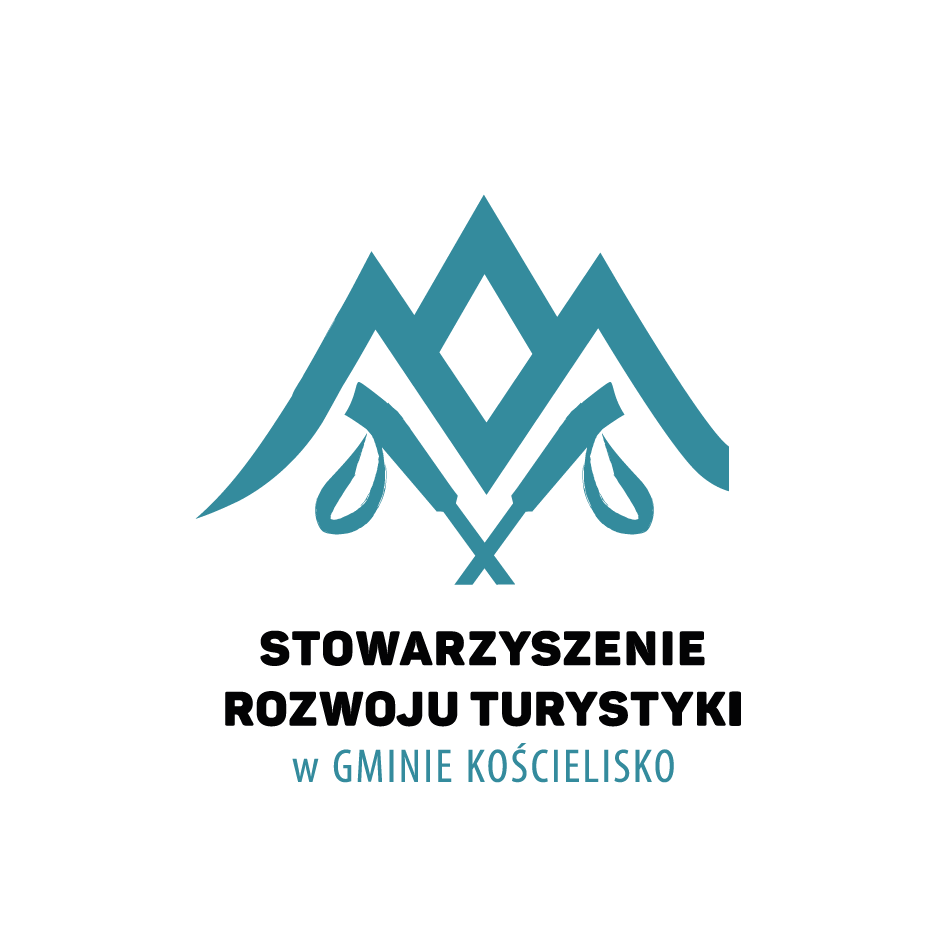 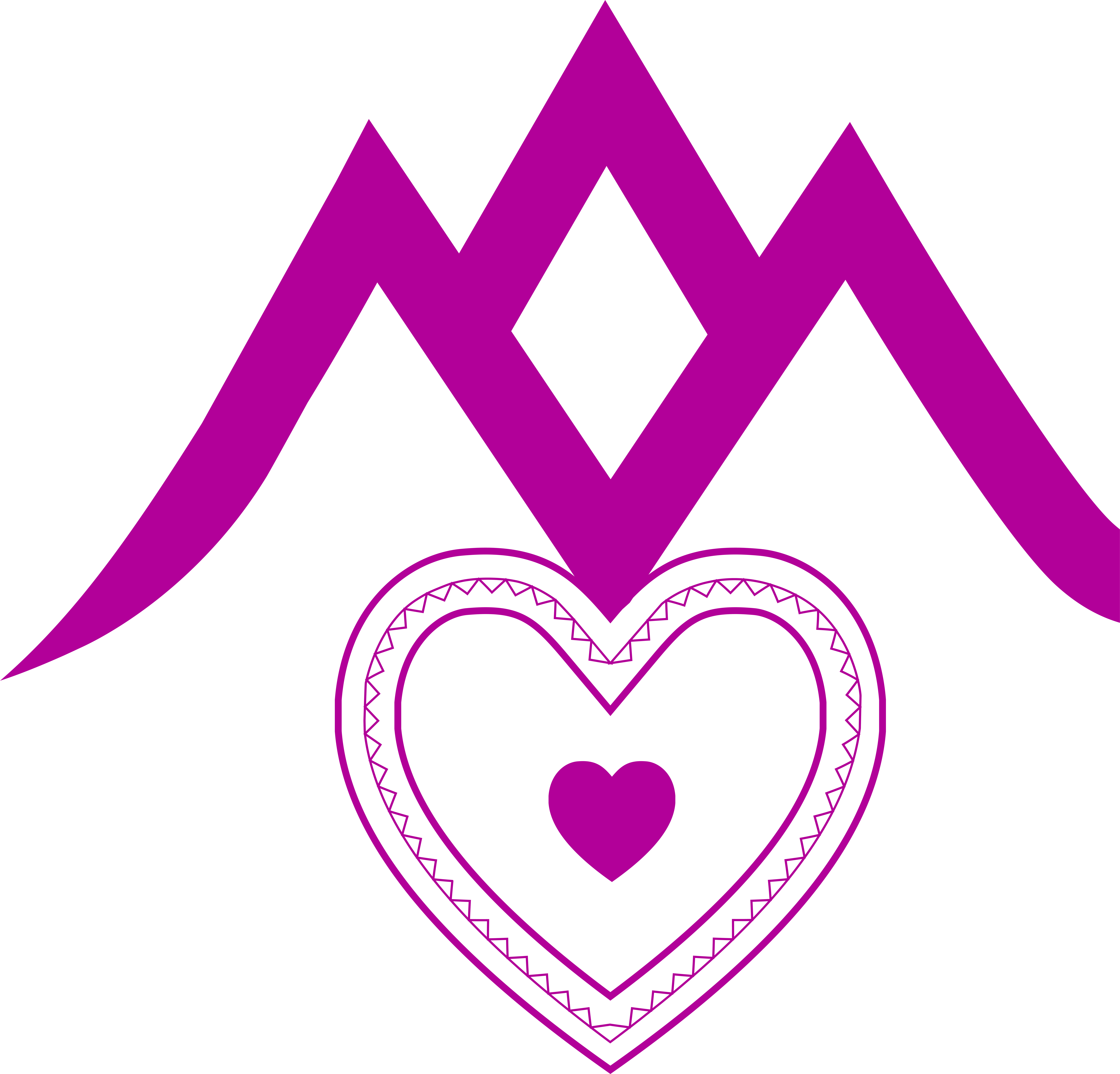 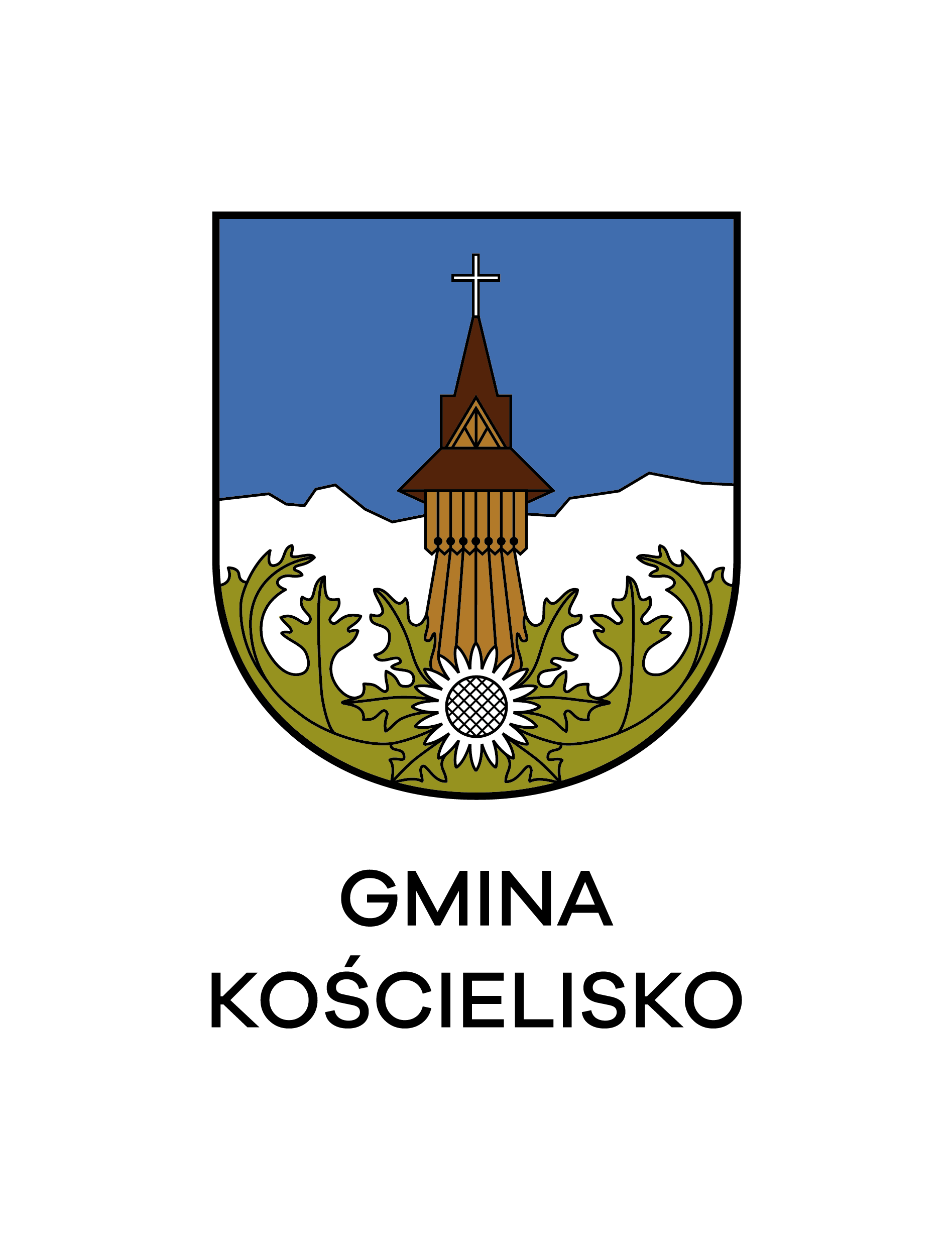 REGULAMINIX  Walentynkowy Bieg Narciarski Parami Impreza dofinansowana ze środków Gminy Kościelisko1.ORGANIZATOR -  STOWARZYSZENIE ROZWOJU TURYSTYKI W GMINIE KOŚCIELISKO 2.CEL ZAWODÓWpopularyzacja narciarstwa biegowego jako formy rekreacjipromocja Kościeliska jako miejsca aktywnego wypoczynkuintegracja społeczności wiejskiej dla realizacji wspólnego projektuwspólna zabawa z okazji „Walentynek”3.TERMIN I MIEJSCE ZAWODÓW  18.02.2024 (niedziela)  Biuro zawodów na trasach biegowych w Kościelisku na Chotarzu    Godz. 10.00 – 11.30. Przyjmowanie zgłoszeń, opłaty startowej i wydawanie numerów  w biurze zawodów . W pierwszej kolejności przyjmowane są zgłoszenia parami. Para  składa się z kobiety i mężczyzny. Organizator dopuszcza przyjmowanie zgłoszeń pojedynczych tzw. „singli”, którzy, jeśli się zgłoszą,  mogą połączyć się  w pary . Godz.  12.00  Walentynowy Bieg Narciarski Parami-trasy narciarskie w Kościelisku na ChotarzuBieg zostanie przeprowadzony stylem klasycznym  na dystansie ok. 2,5 km. Start interwałowy, parami co 20 sekund.Ok. godz. 13.00 -  podanie oficjalnych wyników oraz dekoracja zawodników , poczęstunek i losowanie nagród.            Uwaga  - W przypadku braku śniegu zawody zostaną odwołane4.ZASADY UCZESTNICTWAKażdy uczestnik ma obowiązek zapoznać się z Regulaminem imprezy i zobowiązany jest do jego przestrzegania.W zawodach  Walentynowy Bieg Narciarski Parami  mogą brać udział  pary od 16 roku życia.Warunkiem udziału w imprezie jest przedstawienie aktualnego zaświadczenia lekarskiego o braku przeciwwskazań do udziału w wyścigu lub własnoręczne złożenie podpisu pod oświadczeniem o zdolności do udziału w imprezie na własną odpowiedzialność.Osoby niepełnoletnie muszą mieć pisemną zgodę rodziców na udział w zawodach. Poprzez zgłoszenie się do zawodów uczestnik potwierdza i gwarantuje całkowicie iż posiada     ubezpieczenie wypadkowe oraz z medycznego punktu widzenia jest zdolny do wzięcia udziału w zawodach. Wszystkie pary startujące  muszą zostać zweryfikowane w Biurze Zawodów.Każdy uczestnik wyraża zgodę na filmowanie i fotografowanie go w celu promocji imprezy oraz upublicznienie jego wizerunku utrwalonego w trakcie trwania imprezy przez organizatorów oraz media w celu promocji imprezy i jej celów.Opłata startowa:
 Zgłoszenia online do 10.02.2024 do godz. 00.  Wpisowe: 100 zł para (50 zł od osoby). Wpisowe uiszczane jest  w gotówce w biurze zawodów przy odbiorze numerów startowych.
Zawody zostaną przeprowadzone  zgodnie z  Narciarskim Regulaminem Sportowym PZNLink do zapisów: https://bgtimesport.pl/zawody/biegi/id/703 5. ZASADY RYWALIZACJI WALENTYNKOWYCH PARPara startuje razem i razem musi przekroczyć linię mety.Podczas biegu partnerzy powinni  wzajemnie się wspierać i motywować.O wyniku końcowym będzie decydować czas mety (mężczyzny i kobiety) od którego zostanie odliczona suma lat obu zawodników w przeliczeniu 1 rok=1sekundanp. KOBIETA 34 LAT+ MEŻCZYZNA 40LAT= 74 LAT     74s=1minuta 14sCZAS METY 25min30sekuntWynik końcowy  25min30s.00-01min14s= 24min16sek   6. NAGRODYZwycięskie pary na podium otrzymają nagrody niespodzianki.Każda Para, która ukończy bieg  otrzyma pamiątkowy medal. Uczestnicy otrzymają też posiłek. Organizator zastrzega sobie prawo do ustalenia dodatkowych kryteriów nagradzania zawodników  trofeami oraz nagrodami rzeczowymi. Przebranie nie jest obowiązkowe, ale zachęcamy do wystartowania w przebraniu. Przewidywane są nagrody niespodzianki dla par, które wystąpią w najładniejszym, najciekawszym  czy najoryginalniejszym przebraniu.Po dekoracji zostaną rozlosowane upominki pomiędzy wszystkimi parami.    7. POSTANOWIENIA KOŃCOWEWiążąca i ostateczna interpretacja niniejszego regulaminu należy do organizatora.Organizator zastrzega sobie prawo zmian i interpretacji  regulaminu zawodów. Wszelkie kwestie sporne związane z rywalizacją sportową rozstrzyga Jury Zawodów. Ze względu na lokalizację zawodów należy przestrzegać zasad bezpieczeństwa przeciwpożarowego oraz ochrony przyrody, jak również dbać o porządek w miejscu zawodów.W zależności od możliwości przygotowania tras, Organizator może wydłużyć lub skrócić  dystans, ewentualnie zmienić miejsce zawodów czy godz. startu. Organizator nie ponosi odpowiedzialności materialnej za rzeczy zaginione w trakcie                trwania zawodów.Organizator nie ponosi odpowiedzialności za ewentualne kolizje i wypadki na trasie. Brak znajomości regulaminu nie będzie uznawany jako wytłumaczenie.Organizator zastrzega sobie prawo do odwołania imprezy w związku z wystąpieniem               "siły wyższej".UWAGA!Administratorem danych osobowych jest Stowarzyszenie Rozwoju Turystyki w Gminie Kościelisko.W związku z wejściem z dniem 25 maja 2018 roku przepisów o ochronie danych osobowych (RODO) każdy zawodnik, zgłaszający się na zawody, wyraża  zgodę na przetwarzanie danych osobowych przez Stowarzyszenie w celu informacyjnych, promocyjnych imprezy. Oznacza to, że zawodnik ma prawo dostępu do swoich danych osobowych, ich sprostowania, a także usunięcia, ograniczenia przetwarzania oraz całkowity sprzeciw wobec ich przetwarzania. Nie ma jednak prawa do zatarcia swoich wyników sportowych w odbytej imprezie.       Kontakt z organizatoremJolanta Glista tel. 507 545 312Stanisław Gąsienica Tel. 600 403 706							      turystyka.koscielisko@gmail.com